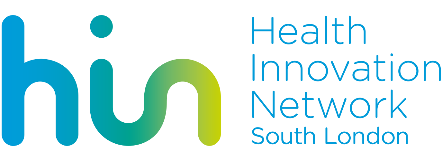 HIN Red Bag Pathway EvaluationHospital SurveyThis short survey is about your experience of the Red Bag Pathway in your Hospital, which was launched with Richmond Older Adults Care Homes in June 2017. Please complete all questions as best you can and forward the link to colleagues. It will take about 5 mins to complete.The Red Bag Pathway is intended to improve communication between care homes and hospitals and protect patient's belongings.We hope to use this feedback to make further improvements and all answers are anonymous - please respond by March 31st.Which Hospital do you work in?Which department / team do you work in?Accident and EmergencyAcute Medical Unit / Assessment UnitGeriatric WardDischarge TeamOther (please state)On occasions where the patient has a red bag and there is standardised paperwork, would you say: (Tick all that apply): The Information that was most useful to me / my colleagues has been (tick all that apply):Older Person Assessment Form / Health and Care Record SummaryCARES Escalation RecordMAR SheetThis is Me / or equivalentNone of the above were helpfulThe standardised paperwork was missing or incompleteOverall, what impact do you think the red bag pathway has had on patients going into hospital? It has had a positive impact – because of improved communicationIt has had a positive impact – because of improved discharge informationIt has had a positive impact – because of fewer items going missingIt has had a negative impact It has not made a difference	Finally, do you have any Other Comments about the Red Bag Pathway:………………………………………………………………………………………………………………………………………………………………………………………………………………………………………………………………………………………………………………………………………………………………………………………………………………………………………………………………Thank You!The Red Bag and Paperwork has…AgreeDisagreeDon’t KnowMade clinical decision making easier or fasterHelped avoid unnecessary tests/examinationsHelped speed up dischargeSupported improved decision makingMade no difference to the number of test/exams neededI have not seen any / enough patients with a red bag to provide an answer